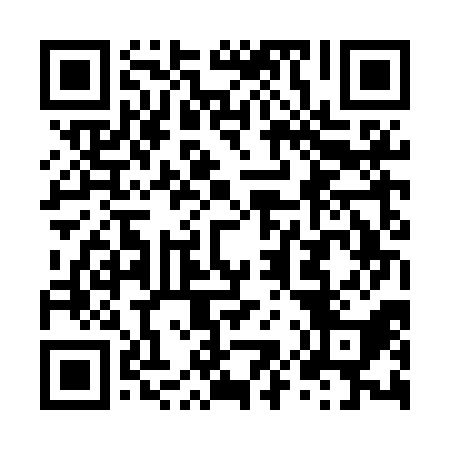 Ramadan times for Freux Suzerain, BelgiumMon 11 Mar 2024 - Wed 10 Apr 2024High Latitude Method: Angle Based RulePrayer Calculation Method: Muslim World LeagueAsar Calculation Method: ShafiPrayer times provided by https://www.salahtimes.comDateDayFajrSuhurSunriseDhuhrAsrIftarMaghribIsha11Mon5:125:127:0012:483:566:376:378:1912Tue5:105:106:5812:483:576:396:398:2113Wed5:075:076:5512:483:586:416:418:2214Thu5:055:056:5312:473:596:426:428:2415Fri5:035:036:5112:474:006:446:448:2616Sat5:005:006:4912:474:016:456:458:2817Sun4:584:586:4712:464:026:476:478:2918Mon4:564:566:4512:464:036:496:498:3119Tue4:534:536:4212:464:046:506:508:3320Wed4:514:516:4012:464:056:526:528:3521Thu4:484:486:3812:454:066:536:538:3722Fri4:464:466:3612:454:076:556:558:3923Sat4:434:436:3412:454:086:576:578:4024Sun4:414:416:3212:444:096:586:588:4225Mon4:384:386:2912:444:107:007:008:4426Tue4:364:366:2712:444:117:017:018:4627Wed4:334:336:2512:434:127:037:038:4828Thu4:314:316:2312:434:127:047:048:5029Fri4:284:286:2112:434:137:067:068:5230Sat4:254:256:1812:434:147:087:088:5431Sun5:235:237:161:425:158:098:099:561Mon5:205:207:141:425:168:118:119:582Tue5:175:177:121:425:178:128:1210:003Wed5:155:157:101:415:178:148:1410:024Thu5:125:127:081:415:188:158:1510:045Fri5:095:097:061:415:198:178:1710:066Sat5:075:077:031:415:208:198:1910:087Sun5:045:047:011:405:208:208:2010:108Mon5:015:016:591:405:218:228:2210:129Tue4:594:596:571:405:228:238:2310:1410Wed4:564:566:551:395:238:258:2510:17